Повторение. Занятие № 30.стр.59-60Задание 1.Рассмотри внимательно рисунки. Какие цифры ты сможешь найти?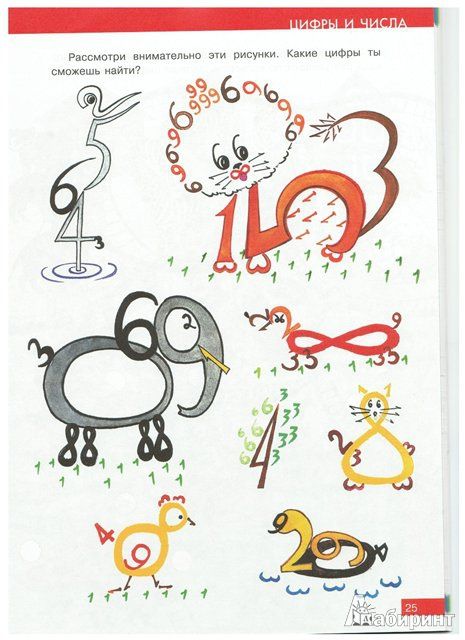 Задание 2.Нарисуй подходящие фигуры. Задание 3.Нарисуй в квадрате справа точно такой же узор, что на рисунке слева.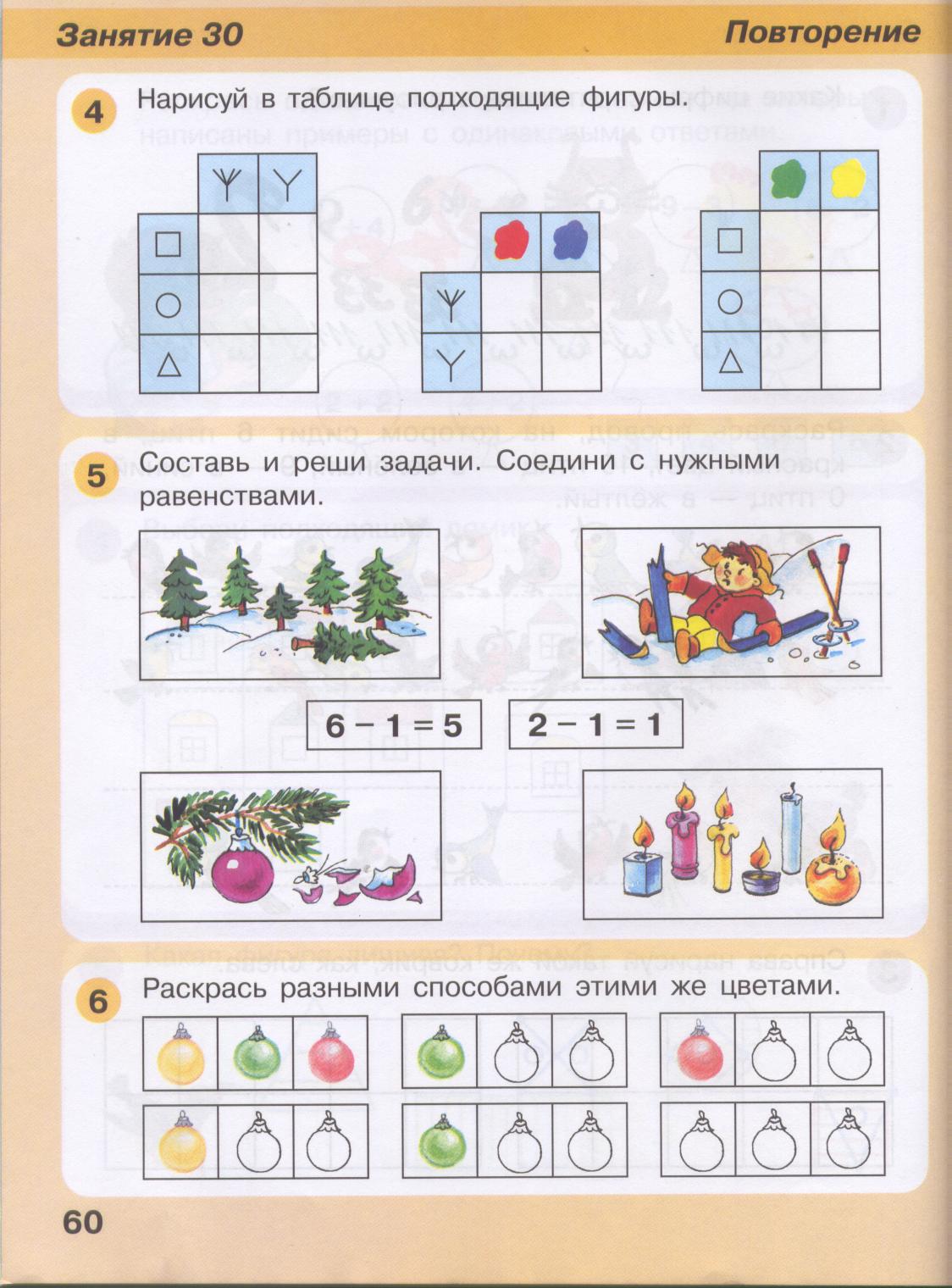 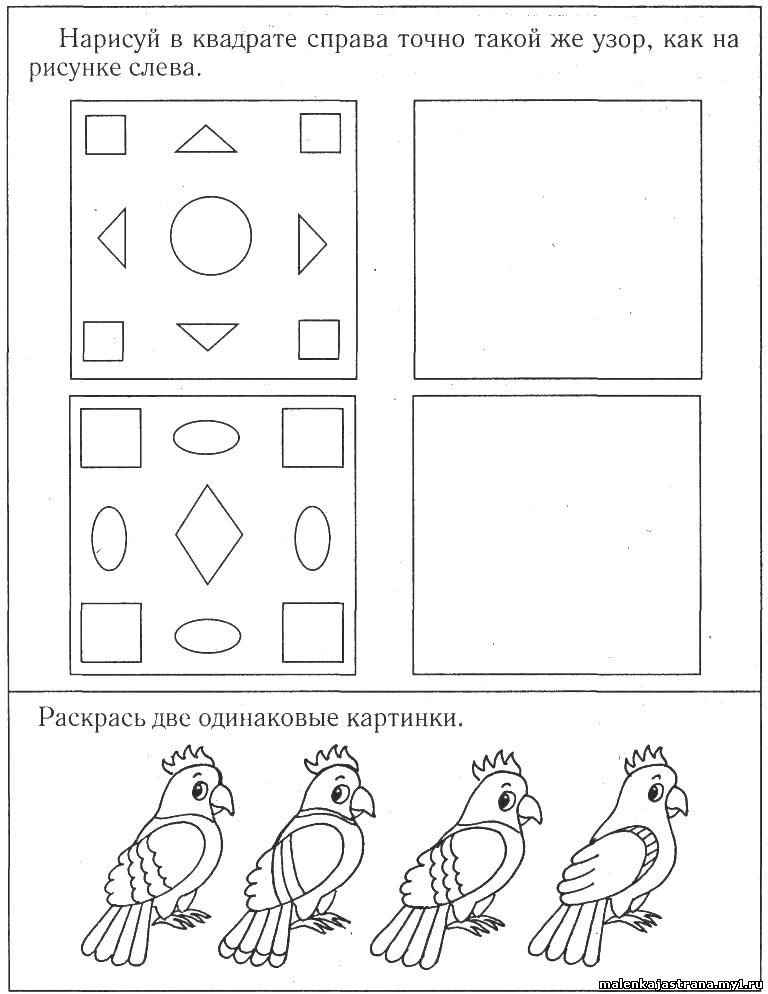 Задание 4.Составь и реши задачи. Соедини с нужными равенствами.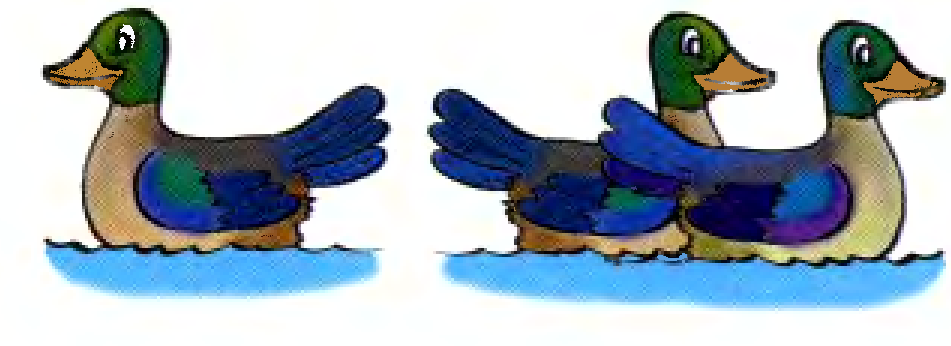 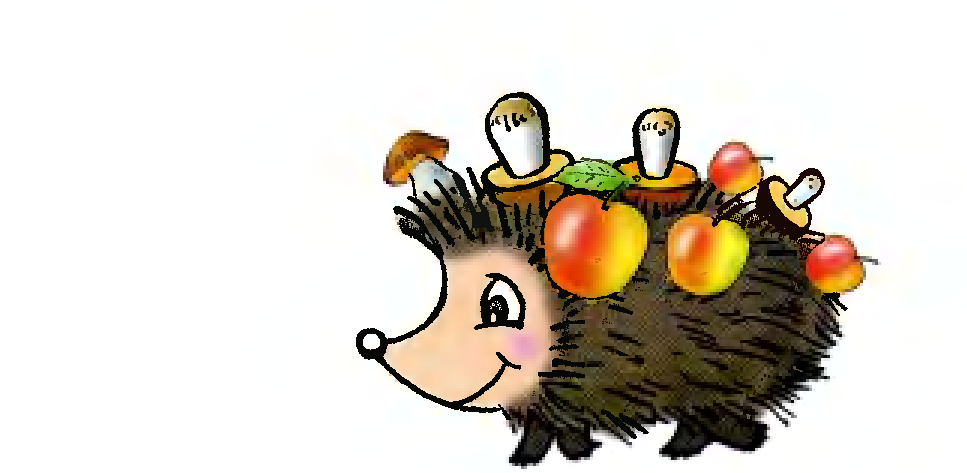 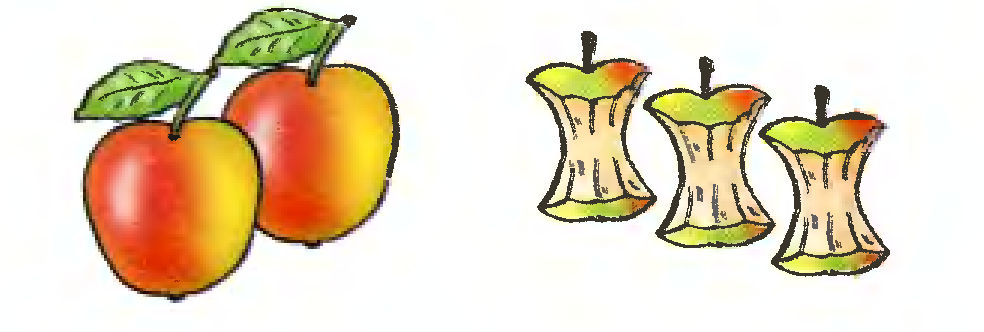 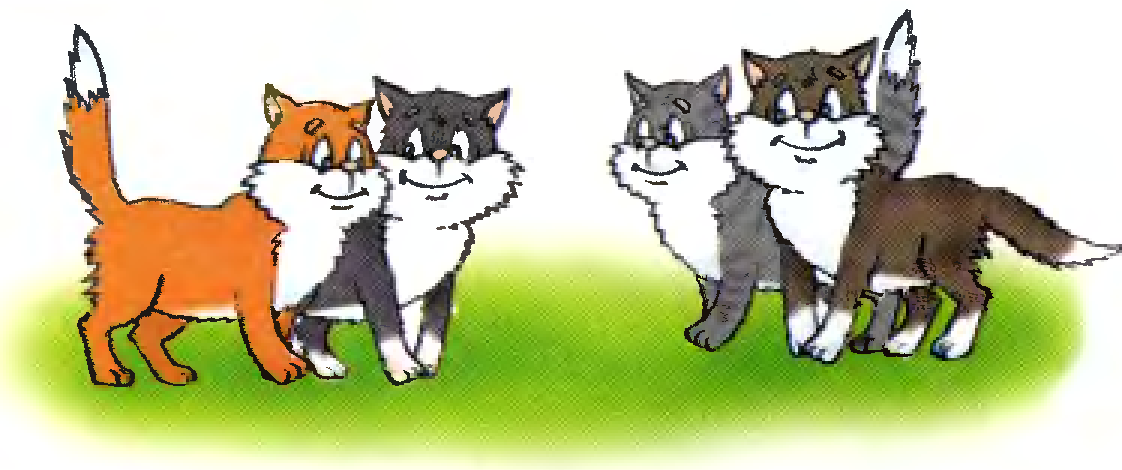 Задание 5.Раскрась столько предметов, сколько показано цифрой.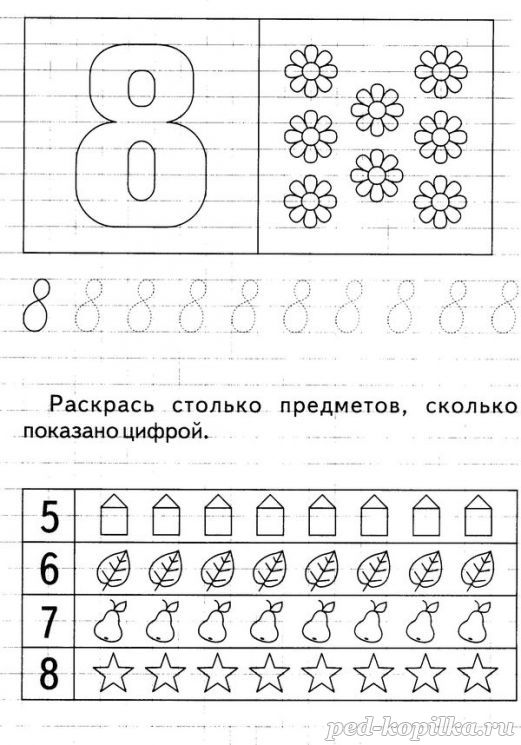        4+4=3    3-1=2       5-3=2    2+2=4